UNIWERSYTET KAZIMIERZA WIELKIEGO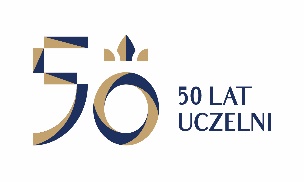 W BYDGOSZCZYul. Chodkiewicza 30, 85 – 064 Bydgoszcz, tel. 052 341 91 00 fax. 052 360 82 06NIP 5542647568 REGON 340057695www.ukw.edu.plUKW-DZP-282-ZO-11/2020 	Bydgoszcz, 02.03.2020 r.Odpowiedź na pytanie WykonawcyDotyczy: Zapytania ofertowego pn. „Wydruk asortymentu papierniczego na potrzeby Bydgoskiego Festiwalu Nauki 2020”.	Uniwersytet Kazimierza Wielkiego w Bydgoszczy uprzejmie informuje, że 
w postępowaniu pn. „Wydruk asortymentu papierniczego na potrzeby Bydgoskiego Festiwalu Nauki 2020” w dniu 28.02.2020 r. wpłynęło zapytanie o następującej treści:Pytanie 1Witam, proszę o przybliżenie co ma się znaleźć na teczce. Czy od Państwa dostaniemy logo w wektorze + jakieś zdjęcia? Czy trzeba będzie wycinać elementy z tła? OdpowiedźNa teczce mają się znaleźć logotypy BFN przesłane przez nas w formacie PDF lub JPG (żadnych zdjęć, same logotypy).Kanclerz UKWmgr Renata Malak